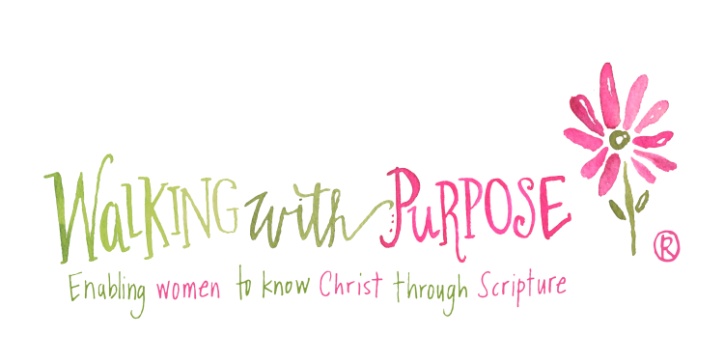 St. Pius X Walking With PurposeOPENING YOUR HEART:  THE STARTING POINT  No session on 11/23/17 due to Thanksgiving  Assumes 4 week break for Christmas   No session on 2/15/18 due to winter break  No session on 3/29/18 due to Holy Thursday  No session on 4/12/18 due to spring breakSession 110/05/17Lesson 1:  Connect Coffee Talk, Four Steps to WWPSession 210/12/17Lesson 2:  Who is Jesus Christ?Session 310/19/17Lesson 3: Why is Jesus Christ Interested in My Friendship?Session 410/26/17Lesson 4:  Why and How Should I Pray?Session 511/02/17Lesson 5: Connect Coffee Talk, God First Place in All ThingsSession 611/09/17Lesson 6:  Who is the Holy Spirit?Session 711/16/17Lesson 7: Why Should I Read the Bible?Session 811/30/17Lesson 8:  What is Grace and What Difference Does It Make?Session 912/07/17Lesson 9: What are the Limits of Christ's Forgiveness?Session 1001/11/18Lesson 10: Connect Coffee Talk, Your Heart - You Are CaptivatingSession 1101/18/18Lesson 11: What Does the Sacrament of Penance Have to Do with My Friendship With Christ?Session 1201/25/18Lesson 12: What Does the Eucharist Have to Do with My Friendship with Christ?Session 1302/01/18Lesson 13: How Can I Conquer My Fears?Session 1402/08/18Lesson 14: Connect Coffee Talk, Marriage - Transformed by GraceSession 1502/22/18Lesson 15: What is the Role of Suffering in My Life?Session 1603/01/18Lesson 16: What Does Mary Have to Do With My Relationship with Christ?Session 1703/08/18Lesson 17:  Can God Really Change Me or Is That Just Wishful Thinking?Session 1803/15/18Lesson 18: Children - Connect Coffee Talk, Reaching Your Child's HeartSession 1903/22/18Lesson 19: What Challenges Will I Face In My Efforts to Follow Jesus More Closely?Session 2004/05/18Lesson 20: What is the Relevance of the Church In My Life?Session 2104/19/18Lesson 21:  How Do I Read the Bible in a Meaningful Way?Session 2204/26/18Lesson 22: Connect Coffee Talk, Outside Activities - Set the World on FireEnd of Year Brunch05/03/18End of year brunch/Make up snow day